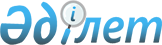 О районном бюджете на 2023-2025 годыРешение Шортандинского районного маслихата Акмолинской области от 23 декабря 2022 года № 7С-34/2.
      В соответствии с пунктом 2 статьи 9 Бюджетного кодекса Республики Казахстан, с подпунктом 1) пункта 1 статьи 6 Закона Республики Казахстан "О местном государственном управлении и самоуправлении в Республике Казахстан", Шортандинский районный маслихат РЕШИЛ:
      1. Утвердить районный бюджет на 2023-2025 годы, согласно приложениям 1, 2 и 3 соответственно, в том числе на 2023 год в следующих объемах:
      1) доходы – 7 324 071,8 тысяч тенге, в том числе:
      налоговые поступления – 2 087 819,6 тысяч тенге;
      неналоговые поступления – 10 990,5 тысяч тенге;
      поступления от продажи основного капитала – 17 000 тысяч тенге;
      поступления трансфертов – 5 208 261,7 тысяч тенге;
      2) затраты – 7 460 196,8 тысяч тенге;
      3) чистое бюджетное кредитование – (-2 806,4) тысяч тенге, в том числе:
      бюджетные кредиты – 77 625 тысяч тенге;
      погашение бюджетных кредитов – 80 431,4 тысяч тенге;
      4) сальдо по операциям с финансовыми активами – 0 тысяч тенге;
      приобретение финансовых активов – 0 тысяч тенге;
      5) дефицит (профицит) бюджета – (-133 318,6) тысяч тенге;
      6) финансирование дефицита (использование профицита) бюджета – 133 318,6 тысяч тенге.
      Сноска. Пункт 1 - в редакции решения Шортандинского районного маслихата Акмолинской области от 06.12.2023 № 8С-12/2 (вводится в действие с 01.01.2023).


      2. Учесть в районном бюджете на 2023 год субвенцию в сумме 116 520 тысяч тенге.
      3. Учесть, что в районном бюджете на 2023 год предусмотрены объемы бюджетных субвенций, передаваемых из районного бюджета бюджетам поселков, сельских округов, в сумме 143 018 тысяч тенге, в том числе:
      поселок Шортанды – 18 145 тысяч тенге;
      Дамсинский сельский округ – 16 516 тысяч тенге;
      Новокубанский сельский округ – 15 452 тысяч тенге;
      сельский округ Бектау – 19 634 тысяч тенге;
      сельский округ Бозайгыр – 4 500 тысяч тенге;
      Петровский сельский округ – 10 500 тысяч тенге;
      Андреевский сельский округ – 12 500 тысяч тенге;
      Раевский сельский округ – 16 010 тысяч тенге;
      Пригородный сельский округ – 18 500 тысяч тенге;
      Новоселовский сельский округ – 11 261 тысяч тенге.
      4. Учесть в районном бюджете на 2023 год бюджетные кредиты из республиканского бюджета для реализации мер социальной поддержки специалистов в сумме 77 625 тысяч тенге.
      Сноска. Пункт 4 - в редакции решения Шортандинского районного маслихата Акмолинской области от 06.12.2023 № 8С-12/2 (вводится в действие с 01.01.2023).


      5. Учесть в районном бюджете на 2023 год погашение основного долга по бюджетным кредитам, выделенных для реализации мер социальной поддержки специалистов в сумме 80 431,4 тысяч тенге.
      Сноска. Пункт 5 - в редакции решения Шортандинского районного маслихата Акмолинской области от 06.12.2023 № 8С-12/2 (вводится в действие с 01.01.2023).


      5-1. Учесть в районном бюджете на 2023 год досрочное погашение бюджетных кредитов, выделенных из республиканского бюджета для реализации мер социальной поддержки специалистов в сумме 64 000,3 тысяч тенге.
      Сноска. Решение дополнено пунктом 5-1 в соответствии с решением Шортандинского районного маслихата Акмолинской области от 11.05.2023 № 8С-3/2  (вводится в действие с 01.01.2023).


      6. Учесть в районном бюджете на 2023 год выплату вознаграждения по бюджетным кредитам из республиканского бюджета для реализации мер социальной поддержки специалистов в сумме 75,5 тысяч тенге.
      Сноска. Пункт 6 - в редакции решения Шортандинского районного маслихата Акмолинской области от 06.12.2023 № 8С-12/2 (вводится в действие с 01.01.2023).


      7. Утвердить резерв местного исполнительного органа района на 2023 год в сумме 0 тысяч тенге.
      Сноска. Пункт 7 - в редакции решения Шортандинского районного маслихата Акмолинской области от 06.12.2023 № 8С-12/2 (вводится в действие с 01.01.2023).


      8. Учесть в районном бюджете на 2023-2025 годы целевые трансферты из республиканского бюджета, согласно приложениям 4, 5 и 6 соответственно.
      9. Учесть в районном бюджете на 2023-2024 годы целевые трансферты из областного бюджета, согласно приложениям 7 и 9 соответственно.
      Сноска. Пункт 9 - в редакции решения Шортандинского районного маслихата Акмолинской области от 06.04.2023 № 8С-2/2 (вводится в действие с 01.01.2023).


      10. Учесть в районном бюджете на 2023 год целевые трансферты за счет средств местного бюджета, согласно приложению 8.
      10-1. Учесть в районном бюджете свободные остатки бюджетных средств в сумме 200 125,3 тысяч тенге, образовавшиеся по состоянию на 1 января 2023 года.
      Сноска. Решение дополнено пунктом 10-1 в соответствии с решением Шортандинского районного маслихата Акмолинской области от 06.04.2023 № 8С-2/2 (вводится в действие с 01.01.2023); в редакции решения Шортандинского районного маслихата Акмолинской области от 11.05.2023 № 8С-3/2 (вводится в действие с 01.01.2023).


      11. Настоящее решение вводится в действие с 1 января 2023 года. Районный бюджет на 2023 год
      Сноска. Приложение 1 - в редакции решения Шортандинского районного маслихата Акмолинской области от 06.12.2023 № 8С-12/2 (вводится в действие с 01.01.2023). Районный бюджет на 2024 год Районный бюджет на 2025 год Целевые трансферты из республиканского бюджета на 2023 год
      Сноска. Приложение 4 - в редакции решения Шортандинского районного маслихата Акмолинской области от 20.11.2023 № 8С-10/2 (вводится в действие с 01.01.2023). Целевые трансферты из республиканского бюджета на 2024 год Целевые трансферты из республиканского бюджета на 2025 год Целевые трансферты из областного бюджета на 2023 год
      Сноска. Приложение 7 - в редакции решения Шортандинского районного маслихата Акмолинской области от 06.12.2023 № 8С-12/2 (вводится в действие с 01.01.2023). Целевые трансферты за счет средств местного бюджета на 2023 год
      Сноска. Приложение 8 - в редакции решения Шортандинского районного маслихата Акмолинской области от 20.11.2023 № 8С-10/2 (вводится в действие с 01.01.2023). Целевые трансферты из областного бюджета на 2024 год
      Сноска. Решение дополнено приложением 9 в соответствии с решением Шортандинского районного маслихата Акмолинской области от 06.04.2023 № 8С-2/2 (вводится в действие с 01.01.2023); Приложение 9 - в редакции решения Шортандинского районного маслихата Акмолинской области от 11.05.2023 № 8С-3/2 (вводится в действие с 01.01.2023).
					© 2012. РГП на ПХВ «Институт законодательства и правовой информации Республики Казахстан» Министерства юстиции Республики Казахстан
				
      Секретарь Шортандинскогорайонного маслихата

Г.Садвокасова
Приложение 1 к решению
Шортандинского районного
маслихата № 7С-34/2
от 23 декабря 2022 года
Функциональная группа
Категория
Функциональная группа
Категория
Функциональная группа
Категория
Функциональная группа
Категория
Функциональная группа
Категория
Сумма, тысяч тенге
Функциональная подгруппа
Класс
Функциональная подгруппа
Класс
Функциональная подгруппа
Класс
Функциональная подгруппа
Класс
Сумма, тысяч тенге
Администратор бюджетных программ
Администратор бюджетных программ
Администратор бюджетных программ
Сумма, тысяч тенге
Подкласс 
Подкласс 
Подкласс 
Сумма, тысяч тенге
Программа
Программа
Сумма, тысяч тенге
1
2
3
4
5
6
I. Доходы
7324071,8
1
Налоговые поступления
2087819,6
01
Подоходный налог 
334496
1
Корпоративный подоходный налог
326175
2
Индивидуальный подоходный налог
8321
03
Социальный налог
1318694
1
Социальный налог
1318694
04
Hалоги на собственность
337840
1
Hалоги на имущество
337840
05
Внутренние налоги на товары, работы и услуги
70446,6
2
Акцизы
6606
3
Поступления за использование природных и других ресурсов
47012,6
4
Сборы за ведение предпринимательской и профессиональной деятельности 
16828
08
Обязательные платежи, взимаемые за совершение юридически значимых действий и (или) выдачу документов уполномоченными на то государственными органами или должностными лицами
26343
1
Государственная пошлина
26343
2
Неналоговые поступления
10990,5
01
Доходы от государственной собственности
5910,5
5
Доходы от аренды имущества, находящегося в государственной собственности
5835
7
Вознаграждения по кредитам, выданным из государственного бюджета
75,5
03
Поступления денег от проведения государственных закупок, организуемых государственными учреждениями, финансируемыми из государственного бюджета
97
1
Поступления денег от проведения государственных закупок, организуемых государственными учреждениями, финансируемыми из государственного бюджета
97
04
Штрафы, пени, санкции, взыскания, налагаемые государственными учреждениями, финансируемыми из государственного бюджета, а также содержащимися и финансируемыми из бюджета (сметы расходов) Национального Банка Республики Казахстан
902,6
1
Штрафы, пени, санкции, взыскания, налагаемые государственными учреждениями, финансируемыми из государственного бюджета, а также содержащимися и финансируемыми из бюджета (сметы расходов) Национального Банка Республики Казахстан, за исключением поступлений от организаций нефтяного сектора и в Фонд компенсации потерпевшим
902,6
06
Прочие неналоговые поступления
4080,4
1
Прочие неналоговые поступления
4080,4
3
Поступления от продажи основного капитала
17000
01
Продажа государственного имущества, закрепленного за государственными учреждениями
17000
1
Продажа государственного имущества, закрепленного за государственными учреждениями
17000
4
Поступления трансфертов
5208261,7
02
Трансферты из вышестоящих органов государственного управления
5207642,9
2
Трансферты из областного бюджета
5207642,9
01
Трансферты из нижестоящих органов государственного управления
618,8
3
Трансферты из бюджетов городов районного значения, сел, поселков, сельских округов
618,8
II. Затраты
7460196,8
01
Государственные услуги общего характера
1794005
1
Представительные, исполнительные и другие органы, выполняющие общие функции государственного управления
238130,6
112
Аппарат маслихата района (города областного значения)
82272,2
001
Услуги по обеспечению деятельности маслихата района (города областного значения)
80879,4
005
Повышение эффективности деятельности депутатов маслихатов
1392,8
122
Аппарат акима района (города областного значения)
155858,4
001
Услуги по обеспечению деятельности акима района (города областного значения)
155858,4
2
Финансовая деятельность
1297,7
459
Отдел экономики и финансов района (города областного значения)
1297,7
003
Проведение оценки имущества в целях налогообложения
1297,7
9
Прочие государственные услуги общего характера
1554576,7
458
Отдел жилищно-коммунального хозяйства, пассажирского транспорта и автомобильных дорог района (города областного значения)
1206842,8
001
Услуги по реализации государственной политики на местном уровне в области жилищно-коммунального хозяйства, пассажирского транспорта и автомобильных дорог
52995,1
013
Капитальные расходы государственного органа
10000
113
Целевые текущие трансферты нижестоящим бюджетам 
1143847,7
459
Отдел экономики и финансов района (города областного значения)
213491,6
001
Услуги по реализации государственной политики в области формирования и развития экономической политики, государственного планирования, исполнения бюджета и управления коммунальной собственностью района (города областного значения)
61258,4
113
Целевые текущие трансферты нижестоящим бюджетам
152233,2
454
Отдел предпринимательства и сельского хозяйства района (города областного значения)
90255,2
001
Услуги по реализации государственной политики на местном уровне в области развития предпринимательства и сельского хозяйства
45005,2
007
Капитальные расходы государственного органа
45250
486
Отдел земельных отношений, архитектуры и градостроительства района (города областного значения)
43987,1
001
Услуги по реализации государственной политики в области регулирования земельных отношений, архитектуры и градостроительства на местном уровне
43987,1
02
Оборона
15448,2
1
Военные нужды
11045,9
122
Аппарат акима района (города областного значения)
11045,9
005
Мероприятия в рамках исполнения всеобщей воинской обязанности
11045,9
2
Организация работы по чрезвычайным ситуациям
4402,3
122
Аппарат акима района (города областного значения)
4402,3
006
Предупреждение и ликвидация чрезвычайных ситуаций масштаба района (города областного значения)
3364,8
007
Мероприятия по профилактике и тушению степных пожаров районного (городского) масштаба, а также пожаров в населенных пунктах, в которых не созданы органы государственной противопожарной службы
1037,5
03
Общественный порядок, безопасность, правовая, судебная, уголовно-исполнительная деятельность
17898,3
9
Прочие услуги в области общественного порядка и безопасности
17898,3
458
Отдел жилищно-коммунального хозяйства, пассажирского транспорта и автомобильных дорог района (города областного значения)
17898,3
021
Обеспечение безопасности дорожного движения в населенных пунктах
17898,3
06
Социальная помощь и социальное обеспечение
318681,7
1
Социальное обеспечение
10714,7
451
Отдел занятости и социальных программ района (города областного значения)
10714,7
005
Государственная адресная социальная помощь
10714,7
2
Социальная помощь
212146,1
451
Отдел занятости и социальных программ района (города областного значения)
212146,1
002
Программа занятости
46750
004
Оказание социальной помощи на приобретение топлива специалистам здравоохранения, образования, социального обеспечения, культуры, спорта и ветеринарии в сельской местности в соответствии с законодательством Республики Казахстан
47868,8
007
Социальная помощь отдельным категориям нуждающихся граждан по решениям местных представительных органов
37967,3
010
Материальное обеспечение детей с инвалидностью, воспитывающихся и обучающихся на дому
756
017
Обеспечение нуждающихся лиц с инвалидностью протезно-ортопедическими, сурдотехническими и тифлотехническими средствами, специальными средствами передвижения, обязательными гигиеническими средствами, а также предоставление услуг санаторно-курортного лечения, специалиста жестового языка, индивидуальных помощников в соответствии с индивидуальной программой реабилитации лица с инвалидностью
42538
023
Обеспечение деятельности центров занятости населения
29444,4
027
Реализация мероприятий по социальной защите населения
6821,6
9
Прочие услуги в области социальной помощи и социального обеспечения
95820,9
451
Отдел занятости и социальных программ района (города областного значения)
95820,9
001
Услуги по реализации государственной политики на местном уровне в области обеспечения занятости и реализации социальных программ для населения
47333,2
011
Оплата услуг по зачислению, выплате и доставке пособий и других социальных выплат
350
050
Обеспечение прав и улучшение качества жизни лиц с инвалидностью в Республике Казахстан
12779,2
054
Размещение государственного социального заказа в неправительственных организациях
23334,6
113
Целевые текущие трансферты нижестоящим бюджетам
12023,9
07
Жилищно-коммунальное хозяйство
1688707,7
1
Жилищное хозяйство
78247,4
458
Отдел жилищно-коммунального хозяйства, пассажирского транспорта и автомобильных дорог района (города областного значения)
11441,8
003
Организация сохранения государственного жилищного фонда
6441,8
031
Изготовление технических паспортов на объекты кондоминиумов
5000
467
Отдел строительства района (города областного значения)
66805,6
004
Проектирование, развитие и (или) обустройство инженерно-коммуникационной инфраструктуры
9205,6
098
Приобретение жилья коммунального жилищного фонда
57600
2
Коммунальное хозяйство
1534241,1
458
Отдел жилищно-коммунального хозяйства, пассажирского транспорта и автомобильных дорог района (города областного значения)
175740,5
012
Функционирование системы водоснабжения и водоотведения
79663,6
026
Организация эксплуатации тепловых сетей, находящихся в коммунальной собственности районов (городов областного значения)
96076,9
467
Отдел строительства района (города областного значения)
1358500,6
007
Развитие благоустройства городов и населенных пунктов
4746,8
058
Развитие системы водоснабжения и водоотведения в сельских населенных пунктах
1353753,8
3
Благоустройство населенных пунктов
76219,2
458
Отдел жилищно-коммунального хозяйства, пассажирского транспорта и автомобильных дорог района (города областного значения)
76219,2
015
Освещение улиц в населенных пунктах
71225,2
018
Благоустройство и озеленение населенных пунктов
4994
08
Культура, спорт, туризм и информационное пространство
558592,2
1
Деятельность в области культуры
242301,6
819
Отдел внутренней политики, культуры, развития языков и спорта района (города областного значения)
235522,9
009
Поддержка культурно-досуговой работы
235522,9
467
Отдел строительства района (города областного значения)
6778,7
011
Развитие объектов культуры
6778,7
2
Спорт
139076,8
819
Отдел внутренней политики, культуры, развития языков и спорта района (города областного значения)
136814,5
006
Развитие массового спорта и национальных видов спорта
112667,5
014
Проведение спортивных соревнований на районном (города областного значения) уровне
16618
015
Подготовка и участие членов сборных команд района (города областного значения) по различным видам спорта на областных спортивных соревнованиях
7529
467
Отдел строительства района (города областного значения)
2262,3
008
Развитие объектов спорта
2262,3
3
Информационное пространство
86608,1
819
Отдел внутренней политики, культуры, развития языков и спорта района (города областного значения)
86608,1
005
Услуги по проведению государственной информационной политики
8400
007
Функционирование районных (городских) библиотек
64168,1
008
Развитие государственного языка и других языков народа Казахстана
14040
9
Прочие услуги по организации культуры, спорта, туризма и информационного пространства
90605,7
819
Отдел внутренней политики, культуры, развития языков и спорта района (города областного значения)
90605,7
001
Услуги по реализации государственной политики на местном уровне в области внутренней политики, культуры, развития языков и спорта
74311,1
004
Реализация мероприятий в сфере молодежной политики
13538,6
032
Капитальные расходы подведомственных государственных учреждений и организаций
2756
09
Топливно-энергетический комплекс и недропользование
4059,5
1
Топливо и энергетика
4059,5
467
Отдел строительства района (города областного значения)
4059,5
009
Развитие теплоэнергетической системы
4059,5
10
Сельское, водное, лесное, рыбное хозяйство, особо охраняемые природные территории, охрана окружающей среды и животного мира, земельные отношения
46789,1
1
Сельское хозяйство
12999,1
467
Отдел строительства района (города областного значения)
12999,1
010
Развитие объектов сельского хозяйства
12999,1
6
Земельные отношения
3411,3
486
Отдел земельных отношений, архитектуры и градостроительства
3411,3
008
Землеустройство, проводимое при установлении границ районов, городов областного значения, районного значения, сельских округов, поселков, сел
3411,3
9
Прочие услуги в области сельского, водного, лесного, рыбного хозяйства, охраны окружающей среды и земельных отношений
30378,7
459
Отдел экономики и финансов района (города областного значения)
30378,7
099
Реализация мер по оказанию социальной поддержки специалистов
30378,7
11
Промышленность, архитектурная, градостроительная и строительная деятельность
30509,5
2
Архитектурная, градостроительная и строительная деятельность
30509,5
467
Отдел строительства района (города областного значения)
30509,5
001
Услуги по реализации государственной политики на местном уровне в области строительства
30509,5
12
Транспорт и коммуникации
1034366,1
1
Автомобильный транспорт
1017402,1
458
Отдел жилищно-коммунального хозяйства, пассажирского транспорта и автомобильных дорог района (города областного значения)
1017402,1
022
Развитие транспортной инфрастуктуры
9184,7
023
Обеспечение функционирования автомобильных дорог
15352,2
045
Капитальный и средний ремонт автомобильных дорог районного значения и улиц населенных пунктов
925128,2
051
Реализация приоритетных проектов транспортной инфраструктуры
67737
9
Прочие услуги в сфере транспорта и коммуникаций
16964
458
Отдел жилищно-коммунального хозяйства, пассажирского транспорта и автомобильных дорог района (города областного значения)
16964
037
Субсидирование пассажирских перевозок по социально-значимым городским (сельским), пригородным и внутрирайонным сообщениям
16964
13
Прочие
1632005,4
9
Прочие
1632005,4
458
Отдел жилищно-коммунального хозяйства, пассажирского транспорта и автомобильных дорог района (города областного значения)
371939,7
062
Реализация мероприятий по социальной и инженерной инфраструктуре в сельских населенных пунктах в рамках проекта "Ауыл-Ел бесігі"
371939,7
459
Отдел экономики и финансов района (города областного значения)
0
012
Резерв местного исполнительного органа района (города областного значения) 
0
467
Отдел строительства района (города областного значения)
1260065,7
079
Развитие социальной и инженерной инфраструктуры в сельских населенных пунктах в рамках проекта "Ауыл-Ел бесігі"
1260065,7
14
Обслуживание долга
37413,5
1
Обслуживание долга
37413,5
459
Отдел экономики и финансов района (города областного значения)
37413,5
021
Обслуживание долга местных исполнительных органов по выплате вознаграждений и иных платежей по займам из областного бюджета
37413,5
15
Трансферты
281720,6
1
Трансферты
281720,6
459
Отдел экономики и финансов района (города областного значения)
281720,6
006
Возврат неиспользованных (недоиспользованных) целевых трансфертов
340,9
024
Целевые текущие трансферты из нижестоящего бюджета на компенсацию потерь вышестоящего бюджета в связи с изменением законодательства
122566,7
038
Субвенции
143018
054
Возврат сумм неиспользованных (недоиспользованных) целевых трансфертов, выделенных из республиканского бюджета за счет целевого трансферта из Национального фонда Республики Казахстан
15795
IІІ. Чистое бюджетное кредитование
-2806,4
Бюджетные кредиты
77625
10
Сельское, водное, лесное, рыбное хозяйство, особо охраняемые природные территории, охрана окружающей среды и животного мира, земельные отношения
77625
9
Прочие услуги в области сельского, водного, лесного, рыбного хозяйства, охраны окружающей среды и земельных отношений
77625
459
Отдел экономики и финансов района (города областного значения)
77625
018
Бюджетные кредиты для реализации мер социальной поддержки специалистов 
77625
5
Погашение бюджетных кредитов
80431,4
01
Погашение бюджетных кредитов
80431,4
1
Погашение бюджетных кредитов, выданных из государственного бюджета
80431,4
ІV. Сальдо по операциям с финансовыми активами
0
Приобретение финансовых активов
0
V. Дефицит (профицит) бюджета
-133318,6
VI. Финансирование дефицита (использование профицита) бюджета
133318,6Приложение 2 к решению
Шортандинского районного
маслихата № 7С-34/2
от 23 декабря 2022 года
Функциональная группаКатегория
Функциональная группаКатегория
Функциональная группаКатегория
Функциональная группаКатегория
Функциональная группаКатегория
Сумма, тысяч тенге
Функциональная подгруппаКласс
Функциональная подгруппаКласс
Функциональная подгруппаКласс
Функциональная подгруппаКласс
Сумма, тысяч тенге
Администратор бюджетных программ
Администратор бюджетных программ
Администратор бюджетных программ
Сумма, тысяч тенге
Подкласс 
Подкласс 
Подкласс 
Сумма, тысяч тенге
Программа
Программа
Сумма, тысяч тенге
1
2
3
4
5
6
I. Доходы
5013849
1
Налоговые поступления
2004559
01
Подоходный налог 
275354
1
Корпоративный подоходный налог
266175
2
Индивидуальный подоходный налог
9179
03
Социальный налог
1205133
1
Социальный налог
1205133
04
Hалоги на собственность
494642
1
Hалоги на имущество
494642
05
Внутренние налоги на товары, работы и услуги
23820
2
Акцизы
6662
4
Сборы за ведение предпринимательской и профессиональной деятельности 
17158
08
Обязательные платежи, взимаемые за совершение юридически значимых действий и (или) выдачу документов уполномоченными на то государственными органами или должностными лицами
5610
1
Государственная пошлина
5610
2
Неналоговые поступления
9700
01
Доходы от государственной собственности
5880
5
Доходы от аренды имущества, находящегося в государственной собственности
5791
7
Вознаграждения по кредитам, выданным из государственного бюджета
89
03
Поступления денег от проведения государственных закупок, организуемых государственными учреждениями, финансируемыми из государственного бюджета
350
1
Поступления денег от проведения государственных закупок, организуемых государственными учреждениями, финансируемыми из государственного бюджета
350
04
Штрафы, пени, санкции, взыскания, налагаемые государственными учреждениями, финансируемыми из государственного бюджета, а также содержащимися и финансируемыми из бюджета (сметы расходов) Национального Банка Республики Казахстан
740
1
Штрафы, пени, санкции, взыскания, налагаемые государственными учреждениями, финансируемыми из государственного бюджета, а также содержащимися и финансируемыми из бюджета (сметы расходов) Национального Банка Республики Казахстан, за исключением поступлений от организаций нефтяного сектора и в Фонд компенсации потерпевшим
740
06
Прочие неналоговые поступления
2730
1
Прочие неналоговые поступления
2730
3
Поступления от продажи основного капитала
17980
01
Продажа государственного имущества, закрепленного за государственными учреждениями
17980
1
Продажа государственного имущества, закрепленного за государственными учреждениями
17980
4
Поступления трансфертов
2981610
02
Трансферты из вышестоящих органов государственного управления
2981610
2
Трансферты из областного бюджета
2981610
II. Затраты
5013849
01
Государственные услуги общего характера
410539
1
Представительные, исполнительные и другие органы, выполняющие общие функции государственного управления
230903
112
Аппарат маслихата района (города областного значения)
56296
001
Услуги по обеспечению деятельности маслихата района (города областного значения)
56296
122
Аппарат акима района (города областного значения)
174607
001
Услуги по обеспечению деятельности акима района (города областного значения)
174607
2
Финансовая деятельность
2589
459
Отдел экономики и финансов района (города областного значения)
2589
003
Проведение оценки имущества в целях налогообложения
1605
010
Приватизация, управление коммунальным имуществом, постприватизационная деятельность и регулирование споров, связанных с этим
984
9
Прочие государственные услуги общего характера
177047
458
Отдел жилищно-коммунального хозяйства, пассажирского транспорта и автомобильных дорог района (города областного значения)
32735
001
Услуги по реализации государственной политики на местном уровне в области жилищно-коммунального хозяйства, пассажирского транспорта и автомобильных дорог
32735
459
Отдел экономики и финансов района (города областного значения)
63236
001
Услуги по реализации государственной политики в области формирования и развития экономической политики, государственного планирования, исполнения бюджета и управления коммунальной собственностью района (города областного значения)
63236
454
Отдел предпринимательства и сельского хозяйства района (города областного значения)
45799
001
Услуги по реализации государственной политики на местном уровне в области развития предпринимательства и сельского хозяйства
45799
486
Отдел земельных отношений, архитектуры и градостроительства района (города областного значения)
35277
001
Услуги по реализации государственной политики в области регулирования земельных отношений, архитектуры и градостроительства на местном уровне
35277
02
Оборона
14533
1
Военные нужды
9765
122
Аппарат акима района (города областного значения)
9765
005
Мероприятия в рамках исполнения всеобщей воинской обязанности
9765
2
Организация работы по чрезвычайным ситуациям
4768
122
Аппарат акима района (города областного значения)
4768
006
Предупреждение и ликвидация чрезвычайных ситуаций масштаба района (города областного значения)
4137
007
Мероприятия по профилактике и тушению степных пожаров районного (городского) масштаба, а также пожаров в населенных пунктах, в которых не созданы органы государственной противопожарной службы
631
03
Общественный порядок, безопасность, правовая, судебная, уголовно-исполнительная деятельность
25000
9
Прочие услуги в области общественного порядка и безопасности
25000
458
Отдел жилищно-коммунального хозяйства, пассажирского транспорта и автомобильных дорог района (города областного значения)
25000
021
Обеспечение безопасности дорожного движения в населенных пунктах
25000
06
Социальная помощь и социальное обеспечение
312667
1
Социальное обеспечение
4719
451
Отдел занятости и социальных программ района (города областного значения)
4719
005
Государственная адресная социальная помощь
4719
2
Социальная помощь
260899
451
Отдел занятости и социальных программ района (города областного значения)
260899
002
Программа занятости
159763
006
Оказание жилищной помощи
3055
007
Социальная помощь отдельным категориям нуждающихся граждан по решениям местных представительных органов
33275
010
Материальное обеспечение детей с инвалидностью, воспитывающихся и обучающихся на дому
1033
017
Обеспечение нуждающихся лиц с инвалидностью протезно-ортопедическими, сурдотехническими и тифлотехническими средствами, специальными средствами передвижения, обязательными гигиеническими средствами, а также предоставление услуг санаторно-курортного лечения, специалиста жестового языка, индивидуальных помощников в соответствии с индивидуальной программой реабилитации лица с инвалидностью
11647
023
Обеспечение деятельности центров занятости населения
52126
9
Прочие услуги в области социальной помощи и социального обеспечения
47049
451
Отдел занятости и социальных программ района (города областного значения)
47049
001
Услуги по реализации государственной политики на местном уровне в области обеспечения занятости и реализации социальных программ для населения
46675
011
Оплата услуг по зачислению, выплате и доставке пособий и других социальных выплат
374
07
Жилищно-коммунальное хозяйство
1426970
1
Жилищное хозяйство
4403
458
Отдел жилищно-коммунального хозяйства, пассажирского транспорта и автомобильных дорог района (города областного значения)
4403
003
Организация сохранения государственного жилищного фонда
3403
031
Изготовление технических паспортов на объекты кондоминиумов
1000
2
Коммунальное хозяйство
1419705
458
Отдел жилищно-коммунального хозяйства, пассажирского транспорта и автомобильных дорог района (города областного значения)
101866
012
Функционирование системы водоснабжения и водоотведения
101866
467
Отдел строительства района (города областного значения)
1317839
058
Развитие системы водоснабжения и водоотведения в сельских населенных пунктах
1317839
3
Благоустройство населенных пунктов
2862
458
Отдел жилищно-коммунального хозяйства, пассажирского транспорта и автомобильных дорог района (города областного значения)
2862
018
Благоустройство и озеленение населенных пунктов
2862
08
Культура, спорт, туризм и информационное пространство
344069
1
Деятельность в области культуры
122483
819
Отдел внутренней политики, культуры, развития языков и спорта района (города областного значения)
122483
009
Поддержка культурно-досуговой работы
122483
2
Спорт
70991
819
Отдел внутренней политики, культуры, развития языков и спорта района (города областного значения)
70991
006
Развитие массового спорта и национальных видов спорта
60326
014
Проведение спортивных соревнований на районном (города областного значения) уровне
3090
015
Подготовка и участие членов сборных команд района (города областного значения) по различным видам спорта на областных спортивных соревнованиях
7575
3
Информационное пространство
80832
819
Отдел внутренней политики, культуры, развития языков и спорта района (города областного значения)
80832
005
Услуги по проведению государственной информационной политики
8988
007
Функционирование районных (городских) библиотек
61350
008
Развитие государственного языка и других языков народа Казахстана
10494
9
Прочие услуги по организации культуры, спорта, туризма и информационного пространства
69763
819
Отдел внутренней политики, культуры, развития языков и спорта района (города областного значения)
69763
001
Услуги по реализации государственной политики на местном уровне в области внутренней политики, культуры, развития языков и спорта
57394
004
Реализация мероприятий в сфере молодежной политики
10480
032
Капитальные расходы подведомственных государственных учреждений и организаций
1889
10
Сельское, водное, лесное, рыбное хозяйство, особо охраняемые природные территории, охрана окружающей среды и животного мира, земельные отношения
578295
9
Прочие услуги в области сельского, водного, лесного, рыбного хозяйства, охраны окружающей среды и земельных отношений
578295
459
Отдел экономики и финансов района (города областного значения)
578295
099
Реализация мер по оказанию социальной поддержки специалистов
578295
11
Промышленность, архитектурная, градостроительная и строительная деятельность
23324
2
Архитектурная, градостроительная и строительная деятельность
23324
467
Отдел строительства района (города областного значения)
23324
001
Услуги по реализации государственной политики на местном уровне в области строительства
23324
12
Транспорт и коммуникации
160991
1
Автомобильный транспорт
142840
458
Отдел жилищно-коммунального хозяйства, пассажирского транспорта и автомобильных дорог района (города областного значения)
142840
023
Обеспечение функционирования автомобильных дорог
142840
9
Прочие услуги в сфере транспорта и коммуникаций
18151
458
Отдел жилищно-коммунального хозяйства, пассажирского транспорта и автомобильных дорог района (города областного значения)
18151
037
Субсидирование пассажирских перевозок по социально-значимым городским (сельским), пригородным и внутрирайонным сообщениям
18151
13
Прочие
1543758
9
Прочие
1543758
459
Отдел экономики и финансов района (города областного значения)
26750
012
Резерв местного исполнительного органа района (города областного значения) 
26750
467
Отдел строительства района (города областного значения)
1517008
079
Развитие социальной и инженерной инфраструктуры в сельских населенных пунктах в рамках проекта "Ауыл-Ел бесігі"
1517008
14
Обслуживание долга
37339
1
Обслуживание долга
37339
459
Отдел экономики и финансов района (города областного значения)
37339
021
Обслуживание долга местных исполнительных органов по выплате вознаграждений и иных платежей по займам из областного бюджета
37339
15
Трансферты
136364
1
Трансферты
136364
459
Отдел экономики и финансов района (города областного значения)
136364
038
Субвенции
136364
IІІ. Чистое бюджетное кредитование
0
Бюджетные кредиты
0
Погашение бюджетных кредитов
0
ІV. Сальдо по операциям с финансовыми активами
0
Приобретение финансовых активов
0
V. Дефицит (профицит) бюджета
0
VI. Финансирование дефицита (использование профицита) бюджета
0Приложение 3 к решению
Шортандинского районного
маслихата № 7С-34/2
от 23 декабря 2022 года
Функциональная группаКатегория
Функциональная группаКатегория
Функциональная группаКатегория
Функциональная группаКатегория
Функциональная группаКатегория
Сумма,
 тысяч тенге
Функциональная подгруппаКласс
Функциональная подгруппаКласс
Функциональная подгруппаКласс
Функциональная подгруппаКласс
Сумма,
 тысяч тенге
Администратор бюджетных программ
Администратор бюджетных программ
Администратор бюджетных программ
Сумма,
 тысяч тенге
Подкласс 
Подкласс 
Подкласс 
Сумма,
 тысяч тенге
Программа
Программа
Сумма,
 тысяч тенге
1
2
3
4
5
6
I. Доходы
4296179
1
Налоговые поступления
2102484
01
Подоходный налог 
289948
1
Корпоративный подоходный налог
280310
2
Индивидуальный подоходный налог
9638
03
Социальный налог
1262261
1
Социальный налог
1262261
04
Hалоги на собственность
519374
1
Hалоги на имущество
519374
05
Внутренние налоги на товары, работы и услуги
25010
2
Акцизы
6994
4
Сборы за ведение предпринимательской и профессиональной деятельности 
18016
08
Обязательные платежи, взимаемые за совершение юридически значимых действий и (или) выдачу документов уполномоченными на то государственными органами или должностными лицами
5891
1
Государственная пошлина
5891
2
Неналоговые поступления
10231
01
Доходы от государственной собственности
6361
5
Доходы от аренды имущества, находящегося в государственной собственности
6261
7
Вознаграждения по кредитам, выданным из государственного бюджета
100
03
Поступления денег от проведения государственных закупок, организуемых государственными учреждениями, финансируемыми из государственного бюджета
370
1
Поступления денег от проведения государственных закупок, организуемых государственными учреждениями, финансируемыми из государственного бюджета
370
04
Штрафы, пени, санкции, взыскания, налагаемые государственными учреждениями, финансируемыми из государственного бюджета, а также содержащимися и финансируемыми из бюджета (сметы расходов) Национального Банка Республики Казахстан
750
1
Штрафы, пени, санкции, взыскания, налагаемые государственными учреждениями, финансируемыми из государственного бюджета, а также содержащимися и финансируемыми из бюджета (сметы расходов) Национального Банка Республики Казахстан, за исключением поступлений от организаций нефтяного сектора и в Фонд компенсации потерпевшим
750
06
Прочие неналоговые поступления
2750
1
Прочие неналоговые поступления
2750
3
Поступления от продажи основного капитала
18780
01
Продажа государственного имущества, закрепленного за государственными учреждениями
18780
1
Продажа государственного имущества, закрепленного за государственными учреждениями
18780
4
Поступления трансфертов
2164684
02
Трансферты из вышестоящих органов государственного управления
2164684
2
Трансферты из областного бюджета
2164684
II. Затраты
4296179
01
Государственные услуги общего характера
416022
1
Представительные, исполнительные и другие органы, выполняющие общие функции государственного управления
234203
112
Аппарат маслихата района (города областного значения)
57216
001
Услуги по обеспечению деятельности маслихата района (города областного значения)
57216
122
Аппарат акима района (города областного значения)
176987
001
Услуги по обеспечению деятельности акима района (города областного значения)
176987
2
Финансовая деятельность
2770
459
Отдел экономики и финансов района (города областного значения)
2770
003
Проведение оценки имущества в целях налогообложения
1717
010
Приватизация, управление коммунальным имуществом, постприватизационная деятельность и регулирование споров, связанных с этим
1053
9
Прочие государственные услуги общего характера
179049
458
Отдел жилищно-коммунального хозяйства, пассажирского транспорта и автомобильных дорог района (города областного значения)
33120
001
Услуги по реализации государственной политики на местном уровне в области жилищно-коммунального хозяйства, пассажирского транспорта и автомобильных дорог
33120
459
Отдел экономики и финансов района (города областного значения)
64098
001
Услуги по реализации государственной политики в области формирования и развития экономической политики, государственного планирования, исполнения бюджета и управления коммунальной собственностью района (города областного значения)
64098
454
Отдел предпринимательства и сельского хозяйства района (города областного значения)
46183
001
Услуги по реализации государственной политики на местном уровне в области развития предпринимательства и сельского хозяйства
46183
486
Отдел земельных отношений, архитектуры и градостроительства района (города областного значения)
35648
001
Услуги по реализации государственной политики в области регулирования земельных отношений, архитектуры и градостроительства на местном уровне
35648
02
Оборона
15550
1
Военные нужды
10448
122
Аппарат акима района (города областного значения)
10448
005
Мероприятия в рамках исполнения всеобщей воинской обязанности
10448
2
Организация работы по чрезвычайным ситуациям
5102
122
Аппарат акима района (города областного значения)
5102
006
Предупреждение и ликвидация чрезвычайных ситуаций масштаба района (города областного значения)
4427
007
Мероприятия по профилактике и тушению степных пожаров районного (городского) масштаба, а также пожаров в населенных пунктах, в которых не созданы органы государственной противопожарной службы
675
03
Общественный порядок, безопасность, правовая, судебная, уголовно-исполнительная деятельность
25000
9
Прочие услуги в области общественного порядка и безопасности
25000
458
Отдел жилищно-коммунального хозяйства, пассажирского транспорта и автомобильных дорог района (города областного значения)
25000
021
Обеспечение безопасности дорожного движения в населенных пунктах
25000
06
Социальная помощь и социальное обеспечение
334942
1
Социальное обеспечение
5049
451
Отдел занятости и социальных программ района (города областного значения)
5049
005
Государственная адресная социальная помощь
5049
2
Социальная помощь
282596
451
Отдел занятости и социальных программ района (города областного значения)
282596
002
Программа занятости
177684
006
Оказание жилищной помощи
3268
007
Социальная помощь отдельным категориям нуждающихся граждан по решениям местных представительных органов
35605
010
Материальное обеспечение детей с инвалидностью, воспитывающихся и обучающихся на дому
1105
017
Обеспечение нуждающихся лиц с инвалидностью протезно-ортопедическими, сурдотехническими и тифлотехническими средствами, специальными средствами передвижения, обязательными гигиеническими средствами, а также предоставление услуг санаторно-курортного лечения, специалиста жестового языка, индивидуальных помощников в соответствии с индивидуальной программой реабилитации лица с инвалидностью
12462
023
Обеспечение деятельности центров занятости населения
52472
9
Прочие услуги в области социальной помощи и социального обеспечения
47297
451
Отдел занятости и социальных программ района (города областного значения)
47297
001
Услуги по реализации государственной политики на местном уровне в области обеспечения занятости и реализации социальных программ для населения
46896
011
Оплата услуг по зачислению, выплате и доставке пособий и других социальных выплат
401
07
Жилищно-коммунальное хозяйство
116701
1
Жилищное хозяйство
4641
458
Отдел жилищно-коммунального хозяйства, пассажирского транспорта и автомобильных дорог района (города областного значения)
4641
003
Организация сохранения государственного жилищного фонда
3641
031
Изготовление технических паспортов на объекты кондоминиумов
1000
2
Коммунальное хозяйство
108997
458
Отдел жилищно-коммунального хозяйства, пассажирского транспорта и автомобильных дорог района (города областного значения)
108997
012
Функционирование системы водоснабжения и водоотведения
108997
3
Благоустройство населенных пунктов
3063
458
Отдел жилищно-коммунального хозяйства, пассажирского транспорта и автомобильных дорог района (города областного значения)
3063
018
Благоустройство и озеленение населенных пунктов
3063
08
Культура, спорт, туризм и информационное пространство
350075
1
Деятельность в области культуры
124080
819
Отдел внутренней политики, культуры, развития языков и спорта района (города областного значения)
124080
009
Поддержка культурно-досуговой работы
124080
2
Спорт
73259
819
Отдел внутренней политики, культуры, развития языков и спорта района (города областного значения)
73259
006
Развитие массового спорта и национальных видов спорта
61848
014
Проведение спортивных соревнований на районном (города областного значения) уровне
3306
015
Подготовка и участие членов сборных команд района (города областного значения) по различным видам спорта на областных спортивных соревнованиях
8105
3
Информационное пространство
81903
819
Отдел внутренней политики, культуры, развития языков и спорта района (города областного значения)
81903
005
Услуги по проведению государственной информационной политики
9617
007
Функционирование районных (городских) библиотек
61751
008
Развитие государственного языка и других языков народа Казахстана
10535
9
Прочие услуги по организации культуры, спорта, туризма и информационного пространства
70833
819
Отдел внутренней политики, культуры, развития языков и спорта района (города областного значения)
70833
001
Услуги по реализации государственной политики на местном уровне в области внутренней политики, культуры, развития языков и спорта
58015
004
Реализация мероприятий в сфере молодежной политики
10797
032
Капитальные расходы подведомственных государственных учреждений и организаций
2021
10
Сельское, водное, лесное, рыбное хозяйство, особо охраняемые природные территории, охрана окружающей среды и животного мира, земельные отношения
647741
9
Прочие услуги в области сельского, водного, лесного, рыбного хозяйства, охраны окружающей среды и земельных отношений
647741
459
Отдел экономики и финансов района (города областного значения)
647741
099
Реализация мер по оказанию социальной поддержки специалистов
647741
11
Промышленность, архитектурная, градостроительная и строительная деятельность
23479
2
Архитектурная, градостроительная и строительная деятельность
23479
467
Отдел строительства района (города областного значения)
23479
001
Услуги по реализации государственной политики на местном уровне в области строительства
23479
12
Транспорт и коммуникации
172261
1
Автомобильный транспорт
152839
458
Отдел жилищно-коммунального хозяйства, пассажирского транспорта и автомобильных дорог района (города областного значения)
152839
023
Обеспечение функционирования автомобильных дорог
152839
9
Прочие услуги в сфере транспорта и коммуникаций
19422
458
Отдел жилищно-коммунального хозяйства, пассажирского транспорта и автомобильных дорог района (города областного значения)
19422
037
Субсидирование пассажирских перевозок по социально-значимым городским (сельским), пригородным и внутрирайонным сообщениям
19422
13
Прочие
2028623
9
Прочие
2028623
459
Отдел экономики и финансов района (города областного значения)
28623
012
Резерв местного исполнительного органа района (города областного значения) 
28623
467
Отдел строительства района (города областного значения)
2000000
079
Развитие социальной и инженерной инфраструктуры в сельских населенных пунктах в рамках проекта "Ауыл-Ел бесігі"
2000000
14
Обслуживание долга
37339
1
Обслуживание долга
37339
459
Отдел экономики и финансов района (города областного значения)
37339
021
Обслуживание долга местных исполнительных органов по выплате вознаграждений и иных платежей по займам из областного бюджета
37339
15
Трансферты
128446
1
Трансферты
128446
459
Отдел экономики и финансов района (города областного значения)
128446
038
Субвенции
128446
IІІ. Чистое бюджетное кредитование
0
Бюджетные кредиты
0
Погашение бюджетных кредитов
0
ІV. Сальдо по операциям с финансовыми активами
0
Приобретение финансовых активов
0
V. Дефицит (профицит) бюджета
0
VI. Финансирование дефицита (использование профицита) бюджета
0Приложение 4 к решению
Шортандинского районного
маслихата № 7С-34/2
от 23 декабря 2022 года
Наименование
Сумма, тысяч тенге
Целевые трансферты на развитие
2137616
в том числе:
на развитие социальной и инженерной инфраструктуры в сельских населенных пунктах в рамках проекта "Ауыл-Ел бесігі"
1233109
на развитие системы водоснабжения и водоотведения в сельских населенных пунктах
904507
Целевые текущие трансферты
969496
в том числе:
на ремонт транспортной инфраструктуры населенных пунктов
911896
на приобретение жилья коммунального жилищного фонда для социально уязвимых слоев населения
57600Приложение 5 к решению
Шортандинского районного
маслихата № 7С-34/2
от 23 декабря 2022 года
Наименование
Сумма,
тысяч тенге
Целевые трансферты на развитие
2834847
в том числе:
на развитие социальной и инженерной инфраструктуры в сельских населенных пунктах в рамках проекта "Ауыл-Ел бесігі"
1517008
на развитие системы водоснабжения и водоотведения в сельских населенных пунктах
1317839Приложение 6 к решению
Шортандинского районного
маслихата № 7С-34/2
от 23 декабря 2022 года
Наименование
Сумма, тысяч тенге
Целевые трансферты на развитие
2000000
в том числе:
на развитие социальной и инженерной инфраструктуры в сельских населенных пунктах в рамках проекта "Ауыл-Ел бесігі"
2000000Приложение 7 к решению
Шортандинского районного
маслихата № 7С-34/2
от 23 декабря 2022 года
Наименование
Сумма, тысяч тенге
Целевые текущие трансферты
1504157,6
в том числе:
на выплату государственной адресной социальной помощи
8084,6
на размещение государственного социального заказа в неправительственных организациях
23334,6
на обеспечение прав и улучшение качества жизни лиц с инвалидностью в Республике Казахстан
25094,4
на приобретение топлива и оплату коммунальных услуг для педагогов, проживающих в сельской местности
47868,8
на единовременную социальную помощь ветеранам Афганской войны к празднованию Дня вывода ограниченного контингента советских войск из Демократической Республики Афганистан
1812
на реализацию мероприятий по социальной и инженерной инфраструктуре в сельских населенных пунктах в рамках проекта "Ауыл-Ел бесігі"
707217,3
на развитие жилищно-коммунального хозяйства
115162,2
на ремонт системы водоснабжения и водоотведения
93998,7
на разработку проектно-сметной документации и ремонт автомобильных дорог
408122,7
на выплату единовременной социальной помощи ветеранам боевых действий на территории других государств
276
на выплату единовременной социальной помощи лицам, принимавшим участие в ликвидации последствий катастрофы на Чернобыльской атомной электростанции
1324,8
на материально-техническое оснащение организациям культуры
65039,9
на реализацию мероприятий по социальной защите населения
6821,6
Целевые трансферты на развитие
479853,3
в том числе:
на развитие социальной и инженерной инфраструктуры в сельских населенных пунктах в рамках проекта "Ауыл-Ел бесігі"
26956,7
на развитие системы водоснабжения и водоотведения в сельских населенных пунктах
438965,1
на развитие транспортной инфраструктуры
9184,7
на развитие благоустройства населенных пунктов
4746,8Приложение 8 к решению
Шортандинского районного
маслихата № 7С-34/2
от 23 декабря 2022 года
Наименование
Сумма, тысяч тенге
Целевые текущие трансферты
481329,6
в том числе:
на освещение улиц в населенных пунктах Андреевского сельского округа
887,8
на освещение улиц в населенных пунктах Новоселовского сельского округа
820
на освещение улиц в поселке Шортанды
23919,7
на освещение улиц в поселке Жолымбет
537
на освещение улиц в населенных пунктах Пригородного сельского округа
368,5
на освещение улиц в населенных пунктах Новокубанского сельского округа
592
на освещение улиц в населенных пунктах сельского округа Бозайгыр
14780,7
на освещение улиц в населенных пунктах Дамсинского сельского округа
600
на освещение улиц в населенных пунктах Петровского сельского округа
400
на благоустройство поселка Шортанды
125285,3
на благоустройство Дамсинского сельского округа
5552
на благоустройство Пригородного сельского округа
18964
на благоустройство Новокубанского сельского округа
3420
на благоустройство сельского округа Бектау
6597
на благоустройство сельского округа Бозайгыр
6171,5
на благоустройство Раевского сельского округа
1981,6
на благоустройство Новоселовского сельского округа
100
на благоустройство Андреевского сельского округа
6927,3
на обеспечение функционирования автомобильных дорог поселка Шортанды
9200
на обеспечение функционирования автомобильных дорог сельского округа Бозайгыр
4191,5
на обеспечение функционирования автомобильных дорог Пригородного сельского округа
13520,5
на обеспечение функционирования автомобильных дорог Андреевского сельского округа
500
на обеспечение функционирования автомобильных дорог Новокубанского сельского округа
861,7
на обеспечение функционирования автомобильных дорог Раевского сельского округа
820
на обеспечение функционирования автомобильных дорог Петровского сельского округа
1000
на обеспечение функционирования автомобильных дорог Дамсинского сельского округа
1500
на средний ремонт автомобильных дорог сельского округа Бектау
30249,8
на средний ремонт автомобильных дорог Новоселовского сельского округа
21914,8
на средний ремонт автомобильных дорог Петровского сельского округа
10000
на обеспечение санитарии в Новокубанском сельском округе
237,4
на обеспечение санитарии поселка Шортанды 
690
на обеспечение санитарии в Дамсинском сельском округе 
439
на обеспечение санитарии в Пригородном сельском округе
800
на обеспечение санитарии в сельском округе Бозайгыр
1543,4
на обеспечение санитарии в сельском округе Бектау
1700
на содержание аппарата акима Пригородного сельского округа
8195
на содержание аппарата акима сельского округа Бектау
10789
на содержание аппарата акима Раевского сельского округа
8181,4
на содержание аппарата акима поселка Шортанды
24314,7
на содержание аппарата акима Петровского сельского округа
14490,4
на содержание аппарата акима сельского округа Бозайгыр
17525,8
на содержание аппарата акима Дамсинского сельского округа
43504,4
на содержание аппарата акима Новокубанского сельского округа
9112,1
на содержание аппарата акима поселка Жолымбет
4033
на содержание аппарата акима Новоселовского сельского округа
8895,4
на содержание аппарата акима Андреевского сельского округа
3192
на оказание социальной помощи нуждающимся гражданам на дому сельского округа Бектау
1957
на оказание социальной помощи нуждающимся гражданам на дому Раевского сельского округа
478
на оказание социальной помощи нуждающимся гражданам на дому поселка Шортанды
2010
на оказание социальной помощи нуждающимся гражданам на дому сельского округа Бозайгыр
2037,9
на оказание социальной помощи нуждающимся гражданам на дому Дамсинского сельского округа
746
на оказание социальной помощи нуждающимся гражданам на дому Новокубанского сельского округа
965
на оказание социальной помощи нуждающимся гражданам на дому поселка Жолымбет
3453
на оказание социальной помощи нуждающимся гражданам на дому Андреевского сельского округа
377Приложение 9 к решению
Шортандинского районного
маслихата № 7С-34/2
от 23 декабря 2022 года
Наименование
Сумма, тысяч тенге
Целевые трансферты на развитие
250000
в том числе:
на развитие системы водоснабжения и водоотведения в сельских населенных пунктах
150000
на развитие транспортной инфраструктуры
50000
на развитие благоустройства населенных пунктов
50000